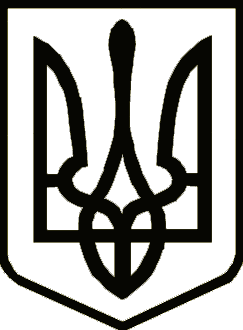  УкраїнаНОВГОРОД-СІВЕРСЬКА РАЙОННА РАДА  ЧЕРНІГІВСЬКОЇ ОБЛАСТІПостійна комісія з питань регламенту, законності і правопорядку, гуманітарної сфери, соціального захисту населення, сім'ї та молодіРЕКОМЕНДАЦІЇ17 червня 2016 року                                                                                    № 2м. Новгород-СіверськийПро хід виконання Комплексної районної програми підтримки сім’ї, забезпечення гендерної рівності та протидії торгівлі людьми на період до 2016 рокуЗаслухавши і обговоривши інформацію про хід виконання Комплексної районної програми підтримки сім’ї, забезпечення гендерної рівності та протидії торгівлі людьми на період до 2016 року, з метою реалізації системи комплексних програмних заходів, спрямованих на підтримку і розвиток сім’ї, попередження домашнього насильства, утвердження гендерної рівності та протидії торгівлі людьми постійна комісія рекомендує:Інформацію про хід виконання Комплексної районної програми підтримки сім’ї, забезпечення гендерної рівності та протидії торгівлі людьми на період до 2016 року взяти до відома.Районній державній адміністрації забезпечити подальше виконання заходів, передбачених Програмою.Рішення районної ради від 26 червня 2013 року «Про затвердження Комплексної районної програми підтримки сім’ї, забезпечення гендерної рівності та протидії торгівлі людьми на період до 2016 року» по завершенню поточного року зняти з контролю в зв’язку з закінченням терміну його дії.Голова постійної комісії                                                          М. Г. Безкоровайний